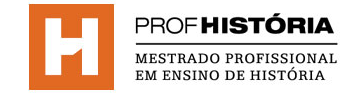 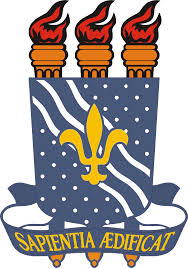 UNIVERSIDADE FEDERAL DA PARAÍBACENTRO DE CIÊNCIAS HUMANAS, LETRAS E ARTESPROGRAMA DE MESTRADO PROFISSIONAL EM ENSINODE HISTÓRIA - PROFHISTÓRIAREQUERIMENTO DE APROVEITAMENTO DE ESTUDOSIlmo. Sr. Coordenador do Programa de Mestrado Profissional em Ensino de História - CCHLA- UFPB	            ________________________________________________, aluno(a) regular do Programa de Mestrado Profissional e Ensino de História, matriculado(a) sob o nº __________________, requer a V.Sa. o aproveitamento da disciplina discriminada abaixo, nos termos da Resolução nº 46/2022, art. 57, conforme documentação anexa (histórico escolar ou declaração contendo a nota obtida, emitida pela Coordenação de Pós-Graduação e ementa da disciplina):Nestes Termos,Pede DeferimentoJoão Pessoa, _____ de ___________ de _______._____________________________________Assinatura do(a) aluno(a)_________________________Visto do(a) orientador(a)CódigoDisciplinaCréditos